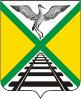 Совет муниципального района«Забайкальский район»РЕШЕНИЕпгт.Забайкальск26 апреля   2013  года  						                          № 57 О внесении изменений и дополнений в решение Совета муниципального района «Забайкальский район» от  16 июля 2012 года № 252                                       «О формировании избирательной комиссии                                                 муниципального района «Забайкальский район»      В связи с досрочным прекращением полномочий  члена  избирательной комиссии  муниципального района «Забайкальский район» с правом решающего голоса Стряпуниной Светланы Прокопьевны, назначенной в состав  избирательной комиссии  муниципального района «Забайкальский район» решением Совета муниципального района «Забайкальский район» от 28 сентября 2012 года № 266, предложенную Избирательной комиссией Забайкальского края, рассмотрев предложения по кандидатуре для назначения в состав избирательной комиссии муниципального района «Забайкальский район»,  в соответствии  со статьями 22, 24 Федерального закона «Об основных гарантиях избирательных прав и права на участие в референдуме граждан Российской Федерации», статьями 22,24,26 Закона Забайкальского края от 6 июля 2010 года «О муниципальных выборах в Забайкальском крае», на основании статьи 33 Устава муниципального района «Забайкальский район»,  Совет муниципального района «Забайкальский район» решил:       1. Назначить членом  избирательной комиссии муниципального района «Забайкальский район» с правом решающего голоса  Демченко Анну Александровну, 1974 года рождения, образование высшее, судебного пристава-исполнителя Забайкальского РО СП УФССП России по Забайкальскому краю, государственную служащую,  предложенную в состав комиссии  Избирательной комиссией Забайкальского края.      2. Направить  решение  в Избирательную комиссию Забайкальского края, избирательную комиссию муниципального района «Забайкальский район».     3. Настоящее решение  вступает в силу со дня его принятия.    4. Опубликовать официально  решение в официальном вестнике «Забайкальское обозрение».    Глава муниципального района    «забайкальский район»                                                                 С.К.Васильев